SNOHOMISH COUNTY 4-H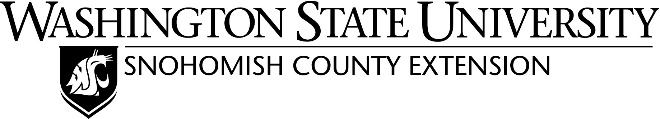 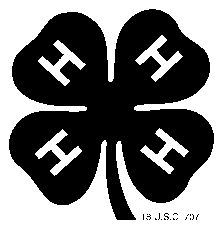 Volunteer Recognition NominationDue to extension office by July 1Leader Name_______________________________________	Years as Leader _______________Club ________________________________________	Leader’s phone ______________________Volunteers may win each award only once, and can only receive one award per year.  If a volunteer is nominated for more than one award in a year, the County Award Committee will choose which award will be awarded that year.  Volunteers may not nominate themselves.You will be notified if your nominee is selected to receive this award.  It will be your responsibility to make sure the volunteer you have nominated is at the County Awards Ceremony to receive the award.Check Award Applying For:_____	Outstanding Volunteer Patch – submitted by a member, parent or another volunteerRequirements: 5+ years of history as an enrolled 4-H volunteer, and county-level involvement. _____	Impact Award – submitted by member or parent   (limited to 5 recipients per year)	Requirements: Volunteer has had a positive impact on an individual, club or program._____	Clover Award – submitted by another volunteer   (limited to 5 recipients per year)	Requirements: Volunteer has had a positive impact on 4-H in general.1 .  Briefly list volunteer’s involvement with all levels of 4-H.  Use another sheet if needed. (Optional for Impact Award)Project or Committee		Club or County involvement	 Responsibilities	  	     # of years__________________________________________________________________________________________________________________________________________________________________________________________________________________________________________________________________________________________________________________________________________________________________________________________________________________________________________________________________2.  On another paper, in essay form, describe why you think this volunteer deserves this award.  Be sure to include specific information about how this person has had a positive impact on you, your club or project, or 4-H in general. Limited to two typewritten pages using 12-pt. font.This nomination submitted by:								check one:Name _______________________________________     Phone ______________________	 member												 parentAddress: ___________________________________________________________________	 leader		(street)					(city)                    	(zip)Cooperating agencies:   Department of Agriculture and .  Extension programs and employment are available to all without discrimination.  Evidence of noncompliance may be reported through your local Extension Office. Revised 05/22.